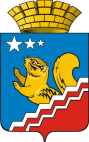 СВЕРДЛОВСКАЯ ОБЛАСТЬВОЛЧАНСКАЯ ГОРОДСКАЯ ДУМАШЕСТОЙ СОЗЫВЧетвертое заседаниеРЕШЕНИЕ № 24г. Волчанск										    30.03.2022 г.О внесении изменений в Положение об осуществлении муниципального жилищного контроля на территории Волчанского городского округа, утвержденное Решением Волчанской городской Думы от 08.09.2021 года № 42В соответствии с Жилищным кодексом Российской Федерации, Федеральными законами от 06.10.2003 № 131-ФЗ «Об общих принципах организации местного самоуправления в Российской Федерации», от 31 июля 2020 г. № 248-ФЗ «О государственном контроле (надзоре) и муниципальном контроле в Российской Федерации», в связи с введением электронного документооборота досудебного порядка обжалования,ВОЛЧАНСКАЯ ГОРОДСКАЯ ДУМА РЕШИЛА:1. Внести следующие изменения в Положение об осуществлении муниципального жилищного контроля на территории Волчанского городского округа, утвержденное Решением Волчанской городской Думы от 08.09.2021 года № 42:1.1. Из раздела 5 Положения исключить пункт 95 следующего содержания: «Досудебный порядок обжалования до 31 декабря 2023 года может осуществляться посредством бумажного документооборота.».2. Настоящее Решение опубликовать в информационном бюллетене «Муниципальный вестник» и обнародовать на официальных сайтах в сети Интернет по адресам: www.duma-volchansk.ru/standart-activity/resheniya-dumy и www.volchansk-adm.ru/building.3. Контроль за выполнением данного Решения возложить на Комиссию по промышленной политике, вопросам жилищно-коммунального и сельского хозяйства (Неудахин А.В.).Глава Волчанского городского округаА.В. ВервейнПредседатель Волчанской городской Думы А.Ю. Пермяков